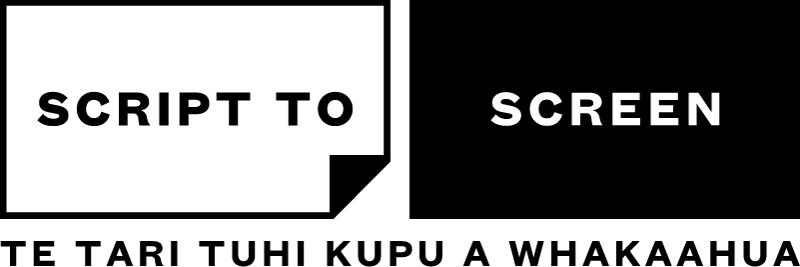 PAERANGIVIDEO 5 – SCRIPT MECHANICSHOMEWORKWrite the opening scene of the script for your short film or web seriesUse the techniques you have learnt in this video to make sure the scene grabs attentionMake sure the script is formatted correctly by using a programme for formatting scripts like Final Draft, Writer Solo, Celtx, Highland 2 or FadeIn.(Do not use Microsoft Word or Google Docs, as the document won’t fit the industry standards).WATCH LISTGLOSSARYScript vs screenplay – The term script is used in various disciplines including film, television and theatre, while the term screenplay is used in film and television only. In film and television there is no difference between the meaning of script or screenplay.Big print – The contents of a script or screenplay can be broken into two components: action and dialogue. The action is also known as scene description, screen direction, big text or big print. It is a description of what can be seen or heard by the audience e.g. descriptions of character movements and the setting. It is written in present tense and should not include things that can’t be seen like characters’ thoughts.Pilot – The pilot episode of a series is the first episode of the first season. In Hollywood, producers make pilots of proposed shows (during Summer or ‘pilot season’) to give networks a taste of the show so they can make their final decisions of what they want to invest in. If any major elements, like cast, are changed then the pilot will need to be reshot. However, in many cases the original pilot is what we end up watching as Season 1, Episode 1 of the show.Prose – Written or spoken language that follows the natural flow of speech. It is the most common form of writing, used in both fiction and non-fiction.Night ShiftShort film, 2012, 14’00”	Writer/director – Zia MandviwallaProducers – Chelsea Winstanley, Matt Noonan AlibiWeb series, 2018, 6 x 13-15minsWriters – David de Lautour, Hannah MarshallDirector – David de LautourProducers – Hannah Marshall, Gareth WilliamsThe Cul de Sac, Pilot episodeWeb series, 2016-2018Showrunner – Stephen J CampbellDirectors – Stephen J Campbell, Robyn GraceProducers – Stephen J Campbell, Harriet Crampton, Natasha Romaniuk, Alex ReedBaby Mama’s ClubWeb series, 2017-2018Season 1, 7 x 6-12minsSeason 2, 6 x 9-16minsCreator/director – Hanelle HarrisProducers – Hanelle Harris, Halaifonua Finau, Mia Henry-Tierney